Wisconsin Department of Administration State Bureau of Procurement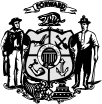 Division of Enterprise Operations DOA-3300 (R 2/2024)Purchasing Card Record of Missing ReceiptPlease list goods or services purchased. Include description, quantity, and unit price, and business purpose for each item. Alternative supporting documentation is attached (Packing slip, Order confirmation email, airline tickets, etc.)Receipt was     not provided by merchant     OR       lost by the recipient. Provide any details that explain the circumstances of loss or failure to receive receipt. What attempts have been made to request a duplicate receipt from the merchant?Include names, dates, phone numbers, or emails used in requesting documentation from the merchant.I certify that the products and services shown above and on attachments as applicable, were purchased and received for ______[Agency] purposes. I understand that frequent use* of this form instead of submitting actual receipts or invoices may result in suspension or termination of P-Card privileges._______________________________	       ____________________________ 	            _______________Cardholder Name (Printed)		       Cardholder Name (Signature)	              	Date_______________________________	       ____________________________	             _______________Supervisor/Auditor Name (Printed)	       Supervisor Name (Signature)		Date*Frequent use is defined as more than three (3) times in one fiscal year.Please Complete and Submit to your Agency P-Card AdministratorsPlease Complete and Submit to your Agency P-Card AdministratorsPlease Complete and Submit to your Agency P-Card AdministratorsCardholder Name (as shown on payroll) Division/Work Unit Last 4 digits of Card number   Cardholder Email    Cardholder Email Work Phone NumberPurchase ValueMerchant NameMerchant NameDate of PurchasepCard Statement DatepCard Statement Date